Как добраться до Домика Алисы: 
Адрес: ул. Пятницкая, д. 2/38, стр. 3 м. Третьяковская 
Расчетное время в пути 10 минут. 
Из Метро поворачиваете на ул.Б.Ордынка и двигаетесь в сторону набережной до поворота на Черниговский переулок. Поворачиваете направо, переходите на противоположную сторону Черниговского переулка и двигаетесь по нему далее. Между домом 4/2 и церковью (4/2) проходите во внутренний двор к желтому пятиэтажному зданию. Его следует обойти с левой стороны (после шлагбаума направо) и пройти до розовой вывески «Домик Алисы». м. Новокузнецкая 
Расчетное время в пути 10 минут. 
Из Метро поворачиваете направо и двигаетесь по ул. Пятницкая в сторону набережной. Перед зеленой церковью поворачиваете налево, в Черниговский переулок. Далее нужно пройти красную церковь 4/2 с высоким крыльцом и повернуть направо, во внутренний двор к желтому пятиэтажному зданию. Его следует обойти с левой стороны (после шлагбаума направо) и пройти до розовой вывески «Домик Алисы». 

НА МАШИНЕ: 1) Из центра с Малого Москворецкого моста по улице Б.Ордынка (одностороннее движение) поверните налево в Черниговский переулок. 2) С Садового кольца по улице Пятницкая (одностороннее движение) до Чугунного моста. Поверните налево на пер. Лубочный; поверните налево на мост Малый Москворецкий, затем еще раз налево на улицу Б. Ордынка. Поверните налево в Черниговский переулок.Двигайтесь по Черниговскому переулку до пешеходной зоны и поверните налево во внутренний двор между домом 4/2 и церковью 4/2.  Перед желтым зданием 2/38 стр. 3, около первого шлагбаума позвоните по телефону: 8 (495) 951 96 59/8 (965) 288 65 60 Объезжаете здание и паркуетесь около нашего крыльца!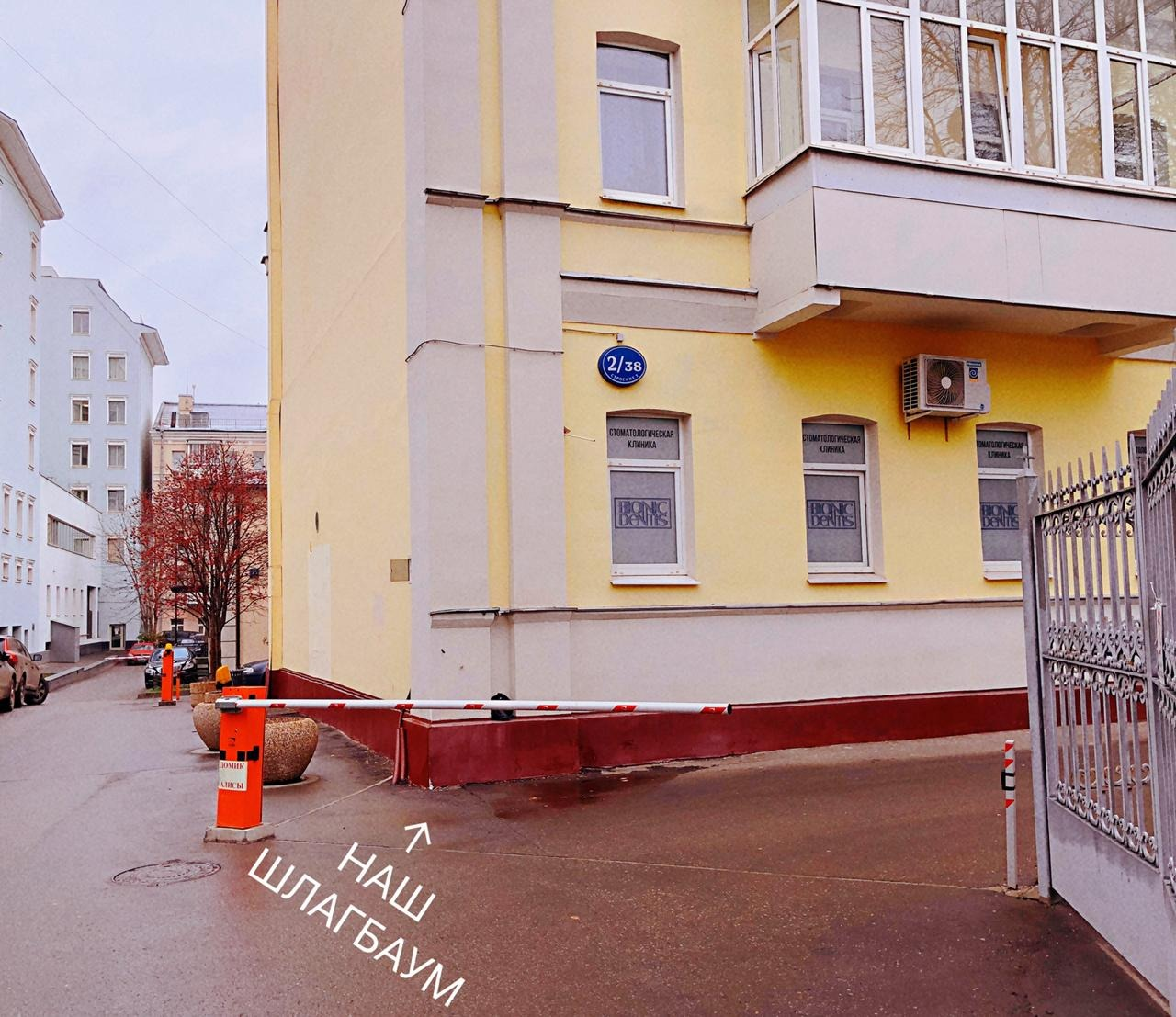 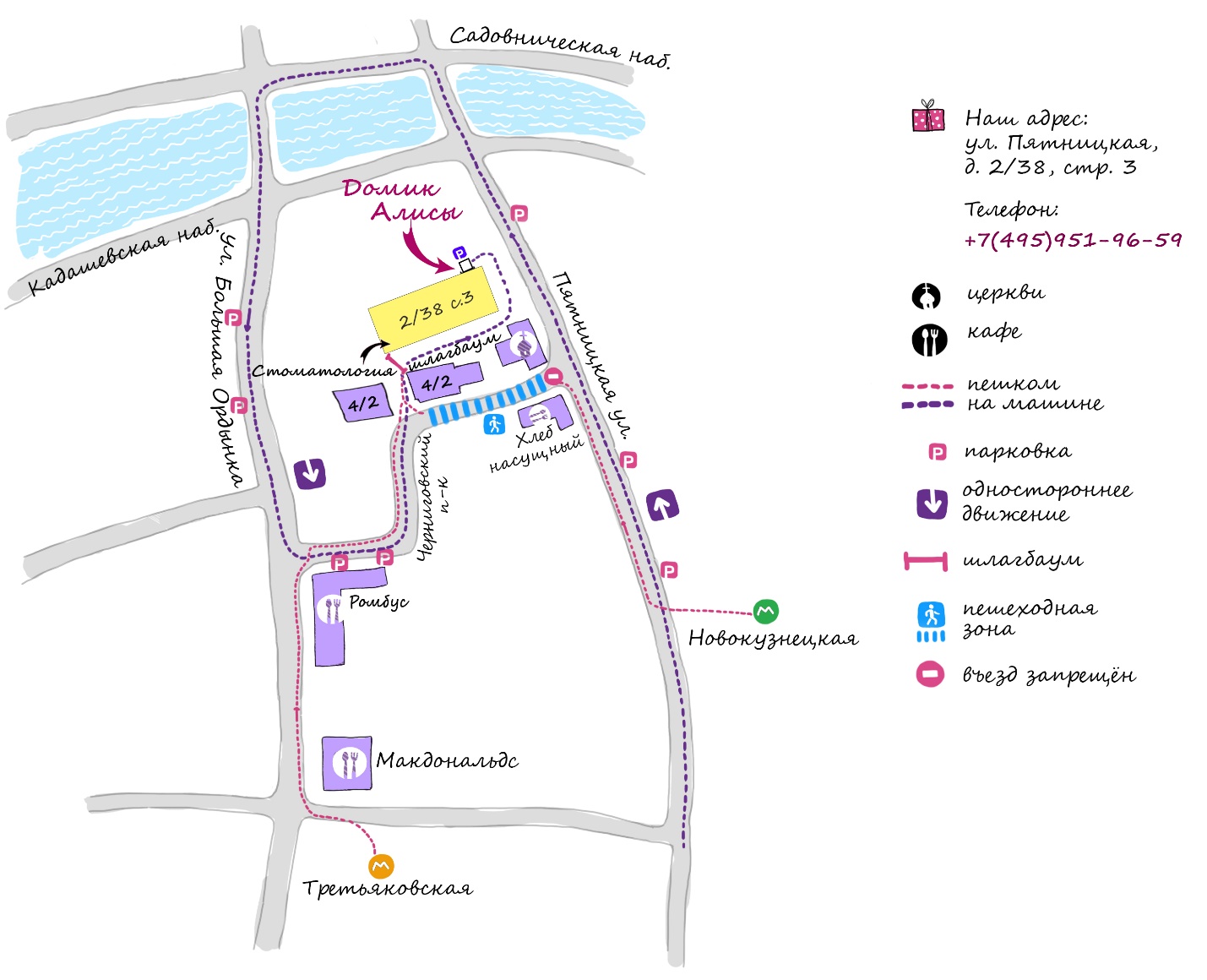 